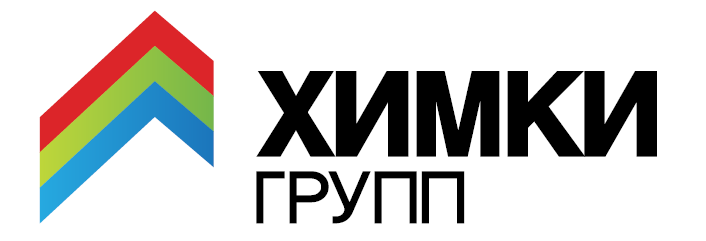 Сообщение в СМИ21 октября 2014г.Партнер девелоперской компании «Химки Групп» Дмитрий Котровский выступил на круглом столе «Умный город» в рамках международной выставки по недвижимости «Домэкспо» в Гостином дворе в Москве  17 октября 2014 года в рамках международной выставки по недвижимости «Домэкспо» в Гостином дворе состоялся круглый стол «Умный город».  Участники рынка недвижимости обсудили интересную тему - формат «умных городов», как наиболее перспективную концепцию по созданию максимально комфортной для проживания человека среды с использование новых технологии, инноваций, креативных подходов. Участники дискуссии вспомнили международные практики «умных городов», нашли их приметы в ряде городов России и СНГ, в том числе в столице. Во многих выступлениях прозвучало мнение, что «умные города» создаются умными людьми, а на первое место выходит удобство жизни человека, а не главенство городской среды.Партнер «Химки Групп» Дмитрий Котровский рассказал собравшимся  о Подмосковном «умном пригороде» - спортивно-образовательном кластере «Олимпийская деревня Новогорск», в котором создатели применили некоторые принципы международной концепции «умного города».В своем выступлении  Дмитрий Котровский отметил: «Любой город может постепенно становиться более умным, более комфортным для жизни, более безопасным и экологичным в своих исторических границах. Однако, когда во всем мире сильна тенденция развития крупных городов за счет городов-спутников, коммьюнити со своей внутренней социальной сферой и экономикой,  гораздо проще создать пригородный «умный»  анклав с нуля, заложив интеллект на этапе проектирования. Как это сделали девелоперы семейного спортивно-образовательного кластера «Олимпийская деревня Новогорск», реализуя развитие «умного пригорода» за счет использования новейших информационных и коммуникационных технологий, комплексного подхода к безопасности жителей любого возраста на территории кластера, а также экологической безопасности. Но самое важное в «умном пригороде» Новогорске – это инновации в социальной и интеллектуальной сферах.  Каждый третий метр недвижимости, построенный девелопером – это современная спортивная и социальная инфраструктура, во многих ее объектах будет реализован принцип именных школы мастерства, что подразумевает личное участие каждого из наставников в создании и разработке программы обучения».«Химки Групп» – флагман совершенно нового для нашей страны направления девелопмента. Наше призвание – это не только строительство и создание комфортного жилья, но и уникальной спортивно-образовательной инфраструктуры, повышающей уровень культурного и социального развития общества, а - главное - молодого поколения. При реализации наших проектов мы привлекаем в союзники профессиональных спортсменов, актеров, деятелей культуры – людей, чье кредо – быть истинными профессионалами, готовыми передать свое мастерство ученикам. Мы искренне верим, что именно такой девелопмент, направленный на совершенствование общества в целом, нужен сейчас нашей стране. «Химки Групп» реализует все свои проекты в соответствии с заявленными президентом России и губернатором Московской области новыми стандартами социально-ответственной застройки, без привлечения государственного финансирования.Пресс-служба «Химки Групп»Алла Аксёнова,8-926-140-77-38pr@himkigroup.ruAllacat777@gmail.comhttps://www.facebook.com/alla.axenova